PRESS RELEASE
2024-125Schmitz Cargobull (UK) Ltd21 May 2024NEW SALES MANAGER APPOINTMENT UNDERLINES SCHMITZ CARGOBULL’S AMBITIONS FOR IRELANDSchmitz Cargobull has added strength and depth to its team in Ireland with the appointment of David O’Connor as Regional Sales Manager.The latest recruit brings with him 20 years of sales experience in the automotive sector, most recently with the largest Mercedes-Benz dealership in Ireland.O’Connor says of his switch: “Compared with the car market where you choose a model and select from a few options, there’s an impressive level of technical and engineering prowess on show within the road transport sector. “Schmitz Cargobull has the expertise to find the best option for each customers’ specific trailer requirements, be that bespoke or ready-made.”He joins a reinvigorated Ireland team and will work alongside fellow Regional Sales Manager Philip Keenan, as well as Regional Aftermarket Development Manager, Steve Wilson.The move comes as Europe’s leading trailer manufacturer opens its first dedicated spare parts facility in Ireland, in partnership with logistics and warehousing specialist JMC.The Dublin facility means Schmitz Cargobull can now offer customers in Ireland next-day delivery for consumables and spare parts. It represents a significant investment in the country, as part of a commitment to delivering high quality customer service.Since last year, hauliers across the UK and Ireland have been benefitting from Schmitz Cargobull’s new Manchester facility, which is producing trailers specially developed for those specific markets. These comprise the dry freight box S.BO PACE and the S.CS FREEPOST and the S.CS FIXED ROOF curtainsiders.endsEditor’s notes: About Schmitz Cargobull
Schmitz Cargobull is the leading manufacturer of semi-trailers for temperature-controlled freight, general cargo and bulk goods in Europe and a pioneer in digital solutions for trailer services and improved connectivity. The company also manufactures transport refrigeration machines for refrigerated semi-trailers for temperature-controlled freight transport. With a comprehensive range of services from financing, spare parts supply, service contracts and telematics solutions to used vehicle trading, Schmitz Cargobull supports its customers in optimising their total cost of ownership (TCO) and digital transformation.Schmitz Cargobull was founded in 1892 in Münsterland, Germany. The family-run company produces around 60,000 vehicles per year with over 6,000 employees and generated a turnover of around 2.6 billion euros in the 2022/23 financial year. The international production network currently comprises ten plants in Germany, Lithuania, Spain, England, Turkey, Slovakia and Australia.Visit Schmitz Cargobull UK’s dedicated online press room at https://gk.news/schmitzcargobull Press Contact UK:						Dan Jones or Chris DruceGarnett Keeler PR | +44 (0)20 8647 4467					Email: dan.jones@garnettkeeler.com or chris.druce@garnettkeeler.com 
The Schmitz Cargobull press team:Anna Stuhlmeier      +49 2558 81-1340 I anna.stuhlmeier@cargobull.com Andrea Beckonert    +49 2558 81-1321 I andrea.beckonert@cargobull.com Silke Hesener:          +49 2558 81-1501 I silke.hesener@cargobull.comSCB/429/24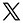 https://twitter.com/cargobulluk 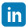 https://www.linkedin.com/company/5183400 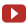 https://www.youtube.com/user/SchmitzCargobullUK 